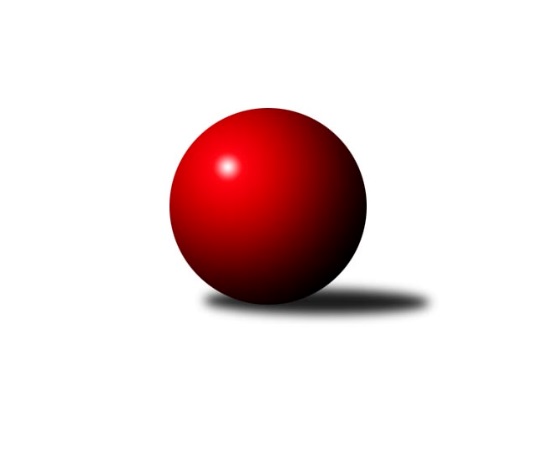 Č.7Ročník 2019/2020	15.8.2024 Krajský přebor OL 2019/2020Statistika 7. kolaTabulka družstev:		družstvo	záp	výh	rem	proh	skore	sety	průměr	body	plné	dorážka	chyby	1.	TJ Břidličná ˝A˝	8	6	2	0	47.5 : 16.5 	(55.0 : 41.0)	2495	14	1739	756	41.4	2.	TJ Horní Benešov ˝C˝	7	5	0	2	33.5 : 22.5 	(46.5 : 37.5)	2507	10	1751	756	40.9	3.	KK Šumperk B	7	4	1	2	34.0 : 22.0 	(52.0 : 32.0)	2543	9	1768	775	33.9	4.	KK Jiskra Rýmařov ˝B˝	7	3	2	2	32.0 : 24.0 	(47.0 : 37.0)	2507	8	1743	764	44.9	5.	KK Zábřeh  ˝C˝	7	2	3	2	29.0 : 27.0 	(42.5 : 41.5)	2555	7	1782	773	40.7	6.	TJ Pozemstav Prostějov	7	3	1	3	26.5 : 29.5 	(44.0 : 40.0)	2547	7	1786	761	44.3	7.	KS Moravský Beroun	8	3	1	4	32.0 : 32.0 	(51.5 : 44.5)	2503	7	1740	763	43	8.	Spartak Přerov ˝C˝	7	3	0	4	27.5 : 28.5 	(43.0 : 41.0)	2420	6	1684	736	51.6	9.	Sokol Přemyslovice ˝B˝	7	3	0	4	22.5 : 33.5 	(38.0 : 46.0)	2487	6	1725	762	43.4	10.	KK PEPINO Bruntál	7	3	0	4	21.5 : 34.5 	(36.5 : 47.5)	2449	6	1718	731	55.6	11.	SKK Jeseník ˝B˝	7	2	0	5	22.0 : 34.0 	(33.0 : 51.0)	2410	4	1691	718	49	12.	TJ Tatran Litovel	7	1	0	6	16.0 : 40.0 	(27.0 : 57.0)	2339	2	1655	684	57.9Tabulka doma:		družstvo	záp	výh	rem	proh	skore	sety	průměr	body	maximum	minimum	1.	TJ Břidličná ˝A˝	4	4	0	0	28.0 : 4.0 	(31.0 : 17.0)	2422	8	2502	2388	2.	KK Šumperk B	4	4	0	0	25.0 : 7.0 	(36.0 : 12.0)	2668	8	2761	2619	3.	TJ Horní Benešov ˝C˝	4	4	0	0	22.5 : 9.5 	(30.5 : 17.5)	2621	8	2655	2594	4.	Sokol Přemyslovice ˝B˝	3	3	0	0	17.5 : 6.5 	(21.0 : 15.0)	2569	6	2608	2540	5.	Spartak Přerov ˝C˝	3	3	0	0	17.0 : 7.0 	(23.0 : 13.0)	2592	6	2638	2527	6.	KK PEPINO Bruntál	3	3	0	0	15.0 : 9.0 	(20.5 : 15.5)	2320	6	2382	2281	7.	KK Zábřeh  ˝C˝	4	2	2	0	21.0 : 11.0 	(29.0 : 19.0)	2566	6	2588	2543	8.	KS Moravský Beroun	3	2	1	0	17.0 : 7.0 	(23.0 : 13.0)	2546	5	2602	2457	9.	KK Jiskra Rýmařov ˝B˝	4	2	1	1	19.5 : 12.5 	(30.0 : 18.0)	2586	5	2637	2523	10.	TJ Pozemstav Prostějov	4	2	1	1	17.5 : 14.5 	(28.0 : 20.0)	2513	5	2573	2462	11.	SKK Jeseník ˝B˝	3	2	0	1	16.0 : 8.0 	(20.5 : 15.5)	2556	4	2644	2406	12.	TJ Tatran Litovel	4	1	0	3	12.0 : 20.0 	(18.0 : 30.0)	2418	2	2484	2353Tabulka venku:		družstvo	záp	výh	rem	proh	skore	sety	průměr	body	maximum	minimum	1.	TJ Břidličná ˝A˝	4	2	2	0	19.5 : 12.5 	(24.0 : 24.0)	2513	6	2575	2448	2.	KK Jiskra Rýmařov ˝B˝	3	1	1	1	12.5 : 11.5 	(17.0 : 19.0)	2481	3	2549	2428	3.	TJ Horní Benešov ˝C˝	3	1	0	2	11.0 : 13.0 	(16.0 : 20.0)	2469	2	2502	2424	4.	TJ Pozemstav Prostějov	3	1	0	2	9.0 : 15.0 	(16.0 : 20.0)	2558	2	2592	2524	5.	KS Moravský Beroun	5	1	0	4	15.0 : 25.0 	(28.5 : 31.5)	2492	2	2578	2353	6.	KK Šumperk B	3	0	1	2	9.0 : 15.0 	(16.0 : 20.0)	2501	1	2582	2367	7.	KK Zábřeh  ˝C˝	3	0	1	2	8.0 : 16.0 	(13.5 : 22.5)	2551	1	2611	2513	8.	TJ Tatran Litovel	3	0	0	3	4.0 : 20.0 	(9.0 : 27.0)	2313	0	2409	2228	9.	Spartak Přerov ˝C˝	4	0	0	4	10.5 : 21.5 	(20.0 : 28.0)	2377	0	2581	2160	10.	KK PEPINO Bruntál	4	0	0	4	6.5 : 25.5 	(16.0 : 32.0)	2482	0	2545	2435	11.	SKK Jeseník ˝B˝	4	0	0	4	6.0 : 26.0 	(12.5 : 35.5)	2373	0	2549	2250	12.	Sokol Přemyslovice ˝B˝	4	0	0	4	5.0 : 27.0 	(17.0 : 31.0)	2467	0	2582	2288Tabulka podzimní části:		družstvo	záp	výh	rem	proh	skore	sety	průměr	body	doma	venku	1.	TJ Břidličná ˝A˝	8	6	2	0	47.5 : 16.5 	(55.0 : 41.0)	2495	14 	4 	0 	0 	2 	2 	0	2.	TJ Horní Benešov ˝C˝	7	5	0	2	33.5 : 22.5 	(46.5 : 37.5)	2507	10 	4 	0 	0 	1 	0 	2	3.	KK Šumperk B	7	4	1	2	34.0 : 22.0 	(52.0 : 32.0)	2543	9 	4 	0 	0 	0 	1 	2	4.	KK Jiskra Rýmařov ˝B˝	7	3	2	2	32.0 : 24.0 	(47.0 : 37.0)	2507	8 	2 	1 	1 	1 	1 	1	5.	KK Zábřeh  ˝C˝	7	2	3	2	29.0 : 27.0 	(42.5 : 41.5)	2555	7 	2 	2 	0 	0 	1 	2	6.	TJ Pozemstav Prostějov	7	3	1	3	26.5 : 29.5 	(44.0 : 40.0)	2547	7 	2 	1 	1 	1 	0 	2	7.	KS Moravský Beroun	8	3	1	4	32.0 : 32.0 	(51.5 : 44.5)	2503	7 	2 	1 	0 	1 	0 	4	8.	Spartak Přerov ˝C˝	7	3	0	4	27.5 : 28.5 	(43.0 : 41.0)	2420	6 	3 	0 	0 	0 	0 	4	9.	Sokol Přemyslovice ˝B˝	7	3	0	4	22.5 : 33.5 	(38.0 : 46.0)	2487	6 	3 	0 	0 	0 	0 	4	10.	KK PEPINO Bruntál	7	3	0	4	21.5 : 34.5 	(36.5 : 47.5)	2449	6 	3 	0 	0 	0 	0 	4	11.	SKK Jeseník ˝B˝	7	2	0	5	22.0 : 34.0 	(33.0 : 51.0)	2410	4 	2 	0 	1 	0 	0 	4	12.	TJ Tatran Litovel	7	1	0	6	16.0 : 40.0 	(27.0 : 57.0)	2339	2 	1 	0 	3 	0 	0 	3Tabulka jarní části:		družstvo	záp	výh	rem	proh	skore	sety	průměr	body	doma	venku	1.	KK PEPINO Bruntál	0	0	0	0	0.0 : 0.0 	(0.0 : 0.0)	0	0 	0 	0 	0 	0 	0 	0 	2.	KK Jiskra Rýmařov ˝B˝	0	0	0	0	0.0 : 0.0 	(0.0 : 0.0)	0	0 	0 	0 	0 	0 	0 	0 	3.	KS Moravský Beroun	0	0	0	0	0.0 : 0.0 	(0.0 : 0.0)	0	0 	0 	0 	0 	0 	0 	0 	4.	TJ Břidličná ˝A˝	0	0	0	0	0.0 : 0.0 	(0.0 : 0.0)	0	0 	0 	0 	0 	0 	0 	0 	5.	KK Šumperk B	0	0	0	0	0.0 : 0.0 	(0.0 : 0.0)	0	0 	0 	0 	0 	0 	0 	0 	6.	Sokol Přemyslovice ˝B˝	0	0	0	0	0.0 : 0.0 	(0.0 : 0.0)	0	0 	0 	0 	0 	0 	0 	0 	7.	TJ Horní Benešov ˝C˝	0	0	0	0	0.0 : 0.0 	(0.0 : 0.0)	0	0 	0 	0 	0 	0 	0 	0 	8.	TJ Tatran Litovel	0	0	0	0	0.0 : 0.0 	(0.0 : 0.0)	0	0 	0 	0 	0 	0 	0 	0 	9.	TJ Pozemstav Prostějov	0	0	0	0	0.0 : 0.0 	(0.0 : 0.0)	0	0 	0 	0 	0 	0 	0 	0 	10.	SKK Jeseník ˝B˝	0	0	0	0	0.0 : 0.0 	(0.0 : 0.0)	0	0 	0 	0 	0 	0 	0 	0 	11.	KK Zábřeh  ˝C˝	0	0	0	0	0.0 : 0.0 	(0.0 : 0.0)	0	0 	0 	0 	0 	0 	0 	0 	12.	Spartak Přerov ˝C˝	0	0	0	0	0.0 : 0.0 	(0.0 : 0.0)	0	0 	0 	0 	0 	0 	0 	0 Zisk bodů pro družstvo:		jméno hráče	družstvo	body	zápasy	v %	dílčí body	sety	v %	1.	Ivo Mrhal ml.	TJ Břidličná ˝A˝ 	8	/	8	(100%)	11	/	16	(69%)	2.	Zdeněk Černý 	TJ Horní Benešov ˝C˝ 	7	/	7	(100%)	11	/	14	(79%)	3.	Zdeněk Fiury ml.	TJ Břidličná ˝A˝ 	6	/	7	(86%)	12	/	14	(86%)	4.	Martin Pěnička 	KK Zábřeh  ˝C˝ 	6	/	7	(86%)	11	/	14	(79%)	5.	Adam Bělaška 	KK Šumperk B 	6	/	7	(86%)	10	/	14	(71%)	6.	Tomáš Fiury 	TJ Břidličná ˝A˝ 	6	/	7	(86%)	9.5	/	14	(68%)	7.	Zdeněk Chmela ml.	KS Moravský Beroun  	6	/	8	(75%)	13	/	16	(81%)	8.	Miroslav Plachý 	TJ Pozemstav Prostějov 	5.5	/	7	(79%)	10	/	14	(71%)	9.	Gustav Vojtek 	KK Jiskra Rýmařov ˝B˝ 	5	/	6	(83%)	10	/	12	(83%)	10.	Jaroslav Vymazal 	KK Šumperk B 	5	/	6	(83%)	10	/	12	(83%)	11.	Miloslav Petrů 	TJ Horní Benešov ˝C˝ 	5	/	7	(71%)	11	/	14	(79%)	12.	Jiří Kohoutek 	Spartak Přerov ˝C˝ 	5	/	7	(71%)	8	/	14	(57%)	13.	Erich Retek 	KS Moravský Beroun  	5	/	7	(71%)	8	/	14	(57%)	14.	Lubomír Složil 	KK Zábřeh  ˝C˝ 	5	/	7	(71%)	8	/	14	(57%)	15.	Tomáš Janalík 	KK PEPINO Bruntál  	4	/	4	(100%)	7	/	8	(88%)	16.	Michal Gajdík 	KK Šumperk B 	4	/	5	(80%)	7	/	10	(70%)	17.	Václav Kovařík 	TJ Pozemstav Prostějov 	4	/	6	(67%)	8	/	12	(67%)	18.	Jiří Kankovský 	Sokol Přemyslovice ˝B˝ 	4	/	6	(67%)	7	/	12	(58%)	19.	Vilém Berger 	TJ Břidličná ˝A˝ 	4	/	6	(67%)	6	/	12	(50%)	20.	Zdeněk Chmela st.	KS Moravský Beroun  	4	/	6	(67%)	5	/	12	(42%)	21.	Rostislav Petřík 	Spartak Přerov ˝C˝ 	4	/	7	(57%)	9	/	14	(64%)	22.	Stanislav Brosinger 	TJ Tatran Litovel 	4	/	7	(57%)	7	/	14	(50%)	23.	Karel Meissel 	Sokol Přemyslovice ˝B˝ 	4	/	7	(57%)	7	/	14	(50%)	24.	Václav Čamek 	KK Zábřeh  ˝C˝ 	4	/	7	(57%)	7	/	14	(50%)	25.	Zdeněk Fiury st.	TJ Břidličná ˝A˝ 	4	/	7	(57%)	7	/	14	(50%)	26.	Petra Kysilková 	KK Jiskra Rýmařov ˝B˝ 	4	/	7	(57%)	6	/	14	(43%)	27.	Petra Rosypalová 	SKK Jeseník ˝B˝ 	4	/	7	(57%)	5.5	/	14	(39%)	28.	Miloslav Krchov 	KS Moravský Beroun  	4	/	8	(50%)	8.5	/	16	(53%)	29.	Milan Smékal 	Sokol Přemyslovice ˝B˝ 	3.5	/	7	(50%)	9	/	14	(64%)	30.	Romana Valová 	KK Jiskra Rýmařov ˝B˝ 	3	/	3	(100%)	6	/	6	(100%)	31.	Kateřina Petková 	KK Šumperk B 	3	/	4	(75%)	6	/	8	(75%)	32.	Martin Sedlář 	KK Šumperk B 	3	/	5	(60%)	7	/	10	(70%)	33.	Petra Rosypalová 	SKK Jeseník ˝B˝ 	3	/	5	(60%)	7	/	10	(70%)	34.	Josef Pilatík 	KK Jiskra Rýmařov ˝B˝ 	3	/	5	(60%)	7	/	10	(70%)	35.	Jan Lenhart 	Spartak Přerov ˝C˝ 	3	/	5	(60%)	6	/	10	(60%)	36.	Miroslav Vala 	SKK Jeseník ˝B˝ 	3	/	5	(60%)	6	/	10	(60%)	37.	Richard Janalík 	KK PEPINO Bruntál  	3	/	5	(60%)	6	/	10	(60%)	38.	Eva Zdražilová 	TJ Horní Benešov ˝C˝ 	3	/	5	(60%)	4.5	/	10	(45%)	39.	Miroslav Bodanský 	KK Zábřeh  ˝C˝ 	3	/	5	(60%)	4	/	10	(40%)	40.	Petr Otáhal 	KS Moravský Beroun  	3	/	6	(50%)	6	/	12	(50%)	41.	Pavel Černohous 	TJ Pozemstav Prostějov 	3	/	6	(50%)	6	/	12	(50%)	42.	Lukáš Horňák 	KK Zábřeh  ˝C˝ 	3	/	7	(43%)	8	/	14	(57%)	43.	Milan Vymazal 	KK Šumperk B 	3	/	7	(43%)	7	/	14	(50%)	44.	Michael Dostál 	TJ Horní Benešov ˝C˝ 	3	/	7	(43%)	6	/	14	(43%)	45.	Pavel Hampl 	TJ Tatran Litovel 	3	/	7	(43%)	6	/	14	(43%)	46.	Jaroslav Vidim 	TJ Tatran Litovel 	3	/	7	(43%)	6	/	14	(43%)	47.	Zdeňka Habartová 	TJ Horní Benešov ˝C˝ 	2.5	/	5	(50%)	4	/	10	(40%)	48.	Jiří Polášek 	KK Jiskra Rýmařov ˝B˝ 	2.5	/	6	(42%)	6	/	12	(50%)	49.	Libor Daňa 	Spartak Přerov ˝C˝ 	2.5	/	6	(42%)	5.5	/	12	(46%)	50.	Zdenek Janoud 	SKK Jeseník ˝B˝ 	2	/	2	(100%)	3	/	4	(75%)	51.	Ivo Mrhal st.	TJ Břidličná ˝A˝ 	2	/	2	(100%)	2	/	4	(50%)	52.	Václav Pumprla 	Spartak Přerov ˝C˝ 	2	/	3	(67%)	4	/	6	(67%)	53.	Jaroslav Heblák 	KK Jiskra Rýmařov ˝B˝ 	2	/	3	(67%)	4	/	6	(67%)	54.	Daniel Duškevič 	TJ Horní Benešov ˝C˝ 	2	/	3	(67%)	3	/	6	(50%)	55.	Milan Dostál 	Spartak Přerov ˝C˝ 	2	/	3	(67%)	3	/	6	(50%)	56.	Ondřej Holas 	Spartak Přerov ˝C˝ 	2	/	3	(67%)	2	/	6	(33%)	57.	Miluše Rychová 	KK PEPINO Bruntál  	2	/	4	(50%)	5	/	8	(63%)	58.	Jaromír Janošec 	TJ Tatran Litovel 	2	/	4	(50%)	3	/	8	(38%)	59.	Radomila Janoudová 	SKK Jeseník ˝B˝ 	2	/	4	(50%)	2.5	/	8	(31%)	60.	Václav Kovařík 	TJ Pozemstav Prostějov 	2	/	5	(40%)	6	/	10	(60%)	61.	Jaroslav Sedlář 	KK Šumperk B 	2	/	5	(40%)	5	/	10	(50%)	62.	Ludvík Vymazal 	TJ Tatran Litovel 	2	/	5	(40%)	3	/	10	(30%)	63.	Miroslav Ondrouch 	Sokol Přemyslovice ˝B˝ 	2	/	6	(33%)	7	/	12	(58%)	64.	Josef Veselý 	TJ Břidličná ˝A˝ 	2	/	6	(33%)	4.5	/	12	(38%)	65.	Čestmír Řepka 	KS Moravský Beroun  	2	/	6	(33%)	4	/	12	(33%)	66.	David Rozsypal 	TJ Pozemstav Prostějov 	2	/	6	(33%)	4	/	12	(33%)	67.	Jana Fousková 	SKK Jeseník ˝B˝ 	2	/	7	(29%)	5	/	14	(36%)	68.	Tomáš Pěnička 	KK Zábřeh  ˝C˝ 	2	/	7	(29%)	4.5	/	14	(32%)	69.	Josef Novotný 	KK PEPINO Bruntál  	2	/	7	(29%)	3.5	/	14	(25%)	70.	Vítězslav Kadlec 	KK PEPINO Bruntál  	1.5	/	6	(25%)	5	/	12	(42%)	71.	Mária Machalová 	KS Moravský Beroun  	1	/	1	(100%)	2	/	2	(100%)	72.	Michal Sosík 	TJ Pozemstav Prostějov 	1	/	1	(100%)	1	/	2	(50%)	73.	Pavel Švan 	KK Jiskra Rýmařov ˝B˝ 	1	/	2	(50%)	3	/	4	(75%)	74.	Michal Symerský 	Spartak Přerov ˝C˝ 	1	/	2	(50%)	2	/	4	(50%)	75.	Lukáš Janalík 	KK PEPINO Bruntál  	1	/	2	(50%)	2	/	4	(50%)	76.	Josef Grulich 	Sokol Přemyslovice ˝B˝ 	1	/	2	(50%)	1	/	4	(25%)	77.	Rostislav Cundrla 	SKK Jeseník ˝B˝ 	1	/	3	(33%)	3	/	6	(50%)	78.	Petr Charník 	KK Jiskra Rýmařov ˝B˝ 	1	/	3	(33%)	2	/	6	(33%)	79.	Milan Dvorský 	Sokol Přemyslovice ˝B˝ 	1	/	3	(33%)	2	/	6	(33%)	80.	Max Trunečka 	TJ Pozemstav Prostějov 	1	/	5	(20%)	5	/	10	(50%)	81.	Robert Kučerka 	TJ Horní Benešov ˝C˝ 	1	/	5	(20%)	4	/	10	(40%)	82.	Lukáš Vybíral 	Sokol Přemyslovice ˝B˝ 	1	/	5	(20%)	2	/	10	(20%)	83.	Daniel Krchov 	KS Moravský Beroun  	1	/	6	(17%)	5	/	12	(42%)	84.	František Ocelák 	KK PEPINO Bruntál  	1	/	6	(17%)	2	/	12	(17%)	85.	Tereza Moravcová 	SKK Jeseník ˝B˝ 	1	/	6	(17%)	1	/	12	(8%)	86.	Jan Mlčák 	KK PEPINO Bruntál  	1	/	7	(14%)	5	/	14	(36%)	87.	Jiří Procházka 	TJ Břidličná ˝A˝ 	0.5	/	1	(50%)	1	/	2	(50%)	88.	Tomáš Chárník 	KK Jiskra Rýmařov ˝B˝ 	0.5	/	4	(13%)	2	/	8	(25%)	89.	Jiří Divila 	Spartak Přerov ˝C˝ 	0	/	1	(0%)	1	/	2	(50%)	90.	Přemysl Janalík 	KK PEPINO Bruntál  	0	/	1	(0%)	1	/	2	(50%)	91.	Jiří Hradílek 	Spartak Přerov ˝C˝ 	0	/	1	(0%)	0.5	/	2	(25%)	92.	Karel Stojkovič 	TJ Tatran Litovel 	0	/	1	(0%)	0	/	2	(0%)	93.	Stanislav Feike 	TJ Pozemstav Prostějov 	0	/	1	(0%)	0	/	2	(0%)	94.	Anna Dosedělová 	TJ Břidličná ˝A˝ 	0	/	1	(0%)	0	/	2	(0%)	95.	Miroslav Adámek 	KK Šumperk B 	0	/	1	(0%)	0	/	2	(0%)	96.	Jakub Bauer 	KK Šumperk B 	0	/	1	(0%)	0	/	2	(0%)	97.	Martin Zavacký 	SKK Jeseník ˝B˝ 	0	/	1	(0%)	0	/	2	(0%)	98.	Petr Rosypal 	SKK Jeseník ˝B˝ 	0	/	1	(0%)	0	/	2	(0%)	99.	Pavel Veselka 	TJ Břidličná ˝A˝ 	0	/	1	(0%)	0	/	2	(0%)	100.	Martin Hampl 	TJ Tatran Litovel 	0	/	1	(0%)	0	/	2	(0%)	101.	Jan Semrád 	KK Šumperk B 	0	/	1	(0%)	0	/	2	(0%)	102.	Jaroslav Zelinka 	TJ Břidličná ˝A˝ 	0	/	1	(0%)	0	/	2	(0%)	103.	Bohuslav Toman 	Sokol Přemyslovice ˝B˝ 	0	/	2	(0%)	1	/	4	(25%)	104.	Michal Ihnát 	KK Jiskra Rýmařov ˝B˝ 	0	/	2	(0%)	0	/	4	(0%)	105.	František Langer 	KK Zábřeh  ˝C˝ 	0	/	2	(0%)	0	/	4	(0%)	106.	Aneta Kubešová 	TJ Horní Benešov ˝C˝ 	0	/	3	(0%)	3	/	6	(50%)	107.	Marek Kankovský 	Sokol Přemyslovice ˝B˝ 	0	/	3	(0%)	2	/	6	(33%)	108.	Jaroslav Ďulík 	TJ Tatran Litovel 	0	/	3	(0%)	1	/	6	(17%)	109.	Martin Holas 	Spartak Přerov ˝C˝ 	0	/	3	(0%)	1	/	6	(17%)	110.	Josef Jurda 	TJ Pozemstav Prostějov 	0	/	5	(0%)	4	/	10	(40%)	111.	Filip Zapletal 	TJ Tatran Litovel 	0	/	6	(0%)	1	/	12	(8%)Průměry na kuželnách:		kuželna	průměr	plné	dorážka	chyby	výkon na hráče	1.	KK Šumperk, 1-4	2585	1792	792	39.8	(430.8)	2.	 Horní Benešov, 1-4	2579	1779	800	43.0	(430.0)	3.	KK Jiskra Rýmařov, 1-4	2557	1788	769	44.5	(426.2)	4.	TJ Spartak Přerov, 1-6	2546	1774	772	47.8	(424.4)	5.	SKK Jeseník, 1-4	2532	1755	777	39.8	(422.1)	6.	KK Zábřeh, 1-4	2522	1742	780	44.0	(420.4)	7.	TJ  Prostějov, 1-4	2500	1755	744	43.9	(416.7)	8.	Sokol Přemyslovice, 1-4	2495	1734	760	47.6	(415.8)	9.	KS Moravský Beroun, 1-2	2489	1735	754	48.5	(414.8)	10.	TJ Kovohutě Břidličná, 1-2	2349	1649	700	44.8	(391.6)	11.	KK Pepino Bruntál, 1-2	2286	1612	673	57.7	(381.0)Nejlepší výkony na kuželnách:KK Šumperk, 1-4KK Šumperk B	2761	7. kolo	Adam Bělaška 	KK Šumperk B	505	7. koloKK Šumperk B	2662	5. kolo	Jaroslav Vymazal 	KK Šumperk B	490	7. koloKK Šumperk B	2628	1. kolo	Jaroslav Vymazal 	KK Šumperk B	475	3. koloKK Šumperk B	2619	3. kolo	Martin Sedlář 	KK Šumperk B	469	5. koloSKK Jeseník ˝B˝	2549	1. kolo	Zdeněk Chmela ml.	KS Moravský Beroun 	467	3. koloKS Moravský Beroun 	2528	3. kolo	Martin Sedlář 	KK Šumperk B	466	7. koloTJ Pozemstav Prostějov	2524	5. kolo	Max Trunečka 	TJ Pozemstav Prostějov	465	5. koloTJ Tatran Litovel	2409	7. kolo	Michal Gajdík 	KK Šumperk B	463	1. kolo		. kolo	Adam Bělaška 	KK Šumperk B	458	1. kolo		. kolo	Petra Rosypalová 	SKK Jeseník ˝B˝	454	1. kolo Horní Benešov, 1-4TJ Horní Benešov ˝C˝	2655	7. kolo	Zdeněk Černý 	TJ Horní Benešov ˝C˝	491	5. koloTJ Horní Benešov ˝C˝	2619	3. kolo	Miloslav Petrů 	TJ Horní Benešov ˝C˝	488	7. koloTJ Horní Benešov ˝C˝	2616	5. kolo	Zdeněk Černý 	TJ Horní Benešov ˝C˝	484	3. koloTJ Horní Benešov ˝C˝	2594	1. kolo	Jiří Kohoutek 	Spartak Přerov ˝C˝	463	1. koloSokol Přemyslovice ˝B˝	2582	3. kolo	Miloslav Petrů 	TJ Horní Benešov ˝C˝	462	5. koloSpartak Přerov ˝C˝	2581	1. kolo	Miroslav Ondrouch 	Sokol Přemyslovice ˝B˝	461	3. koloKK Zábřeh  ˝C˝	2513	7. kolo	Zdeněk Černý 	TJ Horní Benešov ˝C˝	456	7. koloKK PEPINO Bruntál 	2478	5. kolo	Tomáš Janalík 	KK PEPINO Bruntál 	455	5. kolo		. kolo	Martin Pěnička 	KK Zábřeh  ˝C˝	454	7. kolo		. kolo	Miloslav Petrů 	TJ Horní Benešov ˝C˝	451	1. koloKK Jiskra Rýmařov, 1-4KK Jiskra Rýmařov ˝B˝	2637	1. kolo	Romana Valová 	KK Jiskra Rýmařov ˝B˝	481	1. koloKK Jiskra Rýmařov ˝B˝	2620	5. kolo	Gustav Vojtek 	KK Jiskra Rýmařov ˝B˝	472	5. koloKK Zábřeh  ˝C˝	2611	5. kolo	Josef Pilatík 	KK Jiskra Rýmařov ˝B˝	471	5. koloTJ Břidličná ˝A˝	2575	7. kolo	Ivo Mrhal ml.	TJ Břidličná ˝A˝	467	7. koloKK Jiskra Rýmařov ˝B˝	2562	7. kolo	Gustav Vojtek 	KK Jiskra Rýmařov ˝B˝	467	3. koloKK Jiskra Rýmařov ˝B˝	2523	3. kolo	Jiří Polášek 	KK Jiskra Rýmařov ˝B˝	456	1. koloSokol Přemyslovice ˝B˝	2495	1. kolo	Tomáš Fiury 	TJ Břidličná ˝A˝	452	7. koloKK PEPINO Bruntál 	2435	3. kolo	Jiří Kankovský 	Sokol Přemyslovice ˝B˝	450	1. kolo		. kolo	Lukáš Horňák 	KK Zábřeh  ˝C˝	447	5. kolo		. kolo	Gustav Vojtek 	KK Jiskra Rýmařov ˝B˝	446	1. koloTJ Spartak Přerov, 1-6Spartak Přerov ˝C˝	2638	7. kolo	Rostislav Petřík 	Spartak Přerov ˝C˝	482	5. koloSpartak Přerov ˝C˝	2611	5. kolo	Jiří Kohoutek 	Spartak Přerov ˝C˝	478	7. koloKS Moravský Beroun 	2578	5. kolo	Josef Jurda 	TJ Pozemstav Prostějov	470	7. koloTJ Pozemstav Prostějov	2559	7. kolo	Miroslav Plachý 	TJ Pozemstav Prostějov	458	7. koloSpartak Přerov ˝C˝	2527	3. kolo	Erich Retek 	KS Moravský Beroun 	456	5. koloSKK Jeseník ˝B˝	2365	3. kolo	Václav Pumprla 	Spartak Přerov ˝C˝	454	3. kolo		. kolo	Jiří Kohoutek 	Spartak Přerov ˝C˝	454	3. kolo		. kolo	Libor Daňa 	Spartak Přerov ˝C˝	448	5. kolo		. kolo	Václav Pumprla 	Spartak Přerov ˝C˝	444	7. kolo		. kolo	Petr Otáhal 	KS Moravský Beroun 	439	5. koloSKK Jeseník, 1-4SKK Jeseník ˝B˝	2644	7. kolo	Zdenek Janoud 	SKK Jeseník ˝B˝	475	5. koloSKK Jeseník ˝B˝	2618	5. kolo	Miroslav Vala 	SKK Jeseník ˝B˝	464	5. koloKK PEPINO Bruntál 	2545	7. kolo	Miroslav Vala 	SKK Jeseník ˝B˝	464	7. koloSokol Přemyslovice ˝B˝	2503	5. kolo	Petra Rosypalová 	SKK Jeseník ˝B˝	463	5. koloTJ Horní Benešov ˝C˝	2481	2. kolo	Tomáš Janalík 	KK PEPINO Bruntál 	460	7. koloSKK Jeseník ˝B˝	2406	2. kolo	Jana Fousková 	SKK Jeseník ˝B˝	458	7. kolo		. kolo	Jiří Kankovský 	Sokol Přemyslovice ˝B˝	445	5. kolo		. kolo	Tereza Moravcová 	SKK Jeseník ˝B˝	445	7. kolo		. kolo	Petra Rosypalová 	SKK Jeseník ˝B˝	445	7. kolo		. kolo	Miloslav Petrů 	TJ Horní Benešov ˝C˝	442	2. koloKK Zábřeh, 1-4KK Zábřeh  ˝C˝	2588	1. kolo	Ivo Mrhal ml.	TJ Břidličná ˝A˝	482	3. koloKK Zábřeh  ˝C˝	2587	6. kolo	Jaroslav Vymazal 	KK Šumperk B	479	6. koloKK Šumperk B	2582	6. kolo	Martin Pěnička 	KK Zábřeh  ˝C˝	478	3. koloTJ Břidličná ˝A˝	2563	3. kolo	Lukáš Horňák 	KK Zábřeh  ˝C˝	464	4. koloKK Zábřeh  ˝C˝	2546	3. kolo	Lukáš Horňák 	KK Zábřeh  ˝C˝	461	3. koloKK Zábřeh  ˝C˝	2543	4. kolo	Lubomír Složil 	KK Zábřeh  ˝C˝	458	6. koloKK PEPINO Bruntál 	2468	1. kolo	Tomáš Janalík 	KK PEPINO Bruntál 	458	1. koloTJ Tatran Litovel	2301	4. kolo	Richard Janalík 	KK PEPINO Bruntál 	457	1. kolo		. kolo	Zdeněk Fiury ml.	TJ Břidličná ˝A˝	452	3. kolo		. kolo	Tomáš Fiury 	TJ Břidličná ˝A˝	448	3. koloTJ  Prostějov, 1-4TJ Pozemstav Prostějov	2573	2. kolo	Václav Kovařík 	TJ Pozemstav Prostějov	468	4. koloKK Jiskra Rýmařov ˝B˝	2549	4. kolo	Zdeněk Fiury ml.	TJ Břidličná ˝A˝	450	1. koloTJ Pozemstav Prostějov	2538	6. kolo	Miroslav Plachý 	TJ Pozemstav Prostějov	446	4. koloKK Zábřeh  ˝C˝	2528	2. kolo	Tomáš Chárník 	KK Jiskra Rýmařov ˝B˝	446	4. koloTJ Pozemstav Prostějov	2480	4. kolo	David Rozsypal 	TJ Pozemstav Prostějov	444	2. koloTJ Pozemstav Prostějov	2462	1. kolo	Zdeněk Černý 	TJ Horní Benešov ˝C˝	443	6. koloTJ Břidličná ˝A˝	2448	1. kolo	Gustav Vojtek 	KK Jiskra Rýmařov ˝B˝	438	4. koloTJ Horní Benešov ˝C˝	2424	6. kolo	Jaroslav Heblák 	KK Jiskra Rýmařov ˝B˝	437	4. kolo		. kolo	Tomáš Pěnička 	KK Zábřeh  ˝C˝	436	2. kolo		. kolo	Miroslav Plachý 	TJ Pozemstav Prostějov	436	2. koloSokol Přemyslovice, 1-4Sokol Přemyslovice ˝B˝	2608	7. kolo	Michal Gajdík 	KK Šumperk B	476	2. koloTJ Pozemstav Prostějov	2592	3. kolo	Miroslav Ondrouch 	Sokol Přemyslovice ˝B˝	461	7. koloSokol Přemyslovice ˝B˝	2560	2. kolo	Milan Smékal 	Sokol Přemyslovice ˝B˝	459	7. koloKS Moravský Beroun 	2560	1. kolo	Adam Bělaška 	KK Šumperk B	453	2. koloKK Šumperk B	2555	2. kolo	Jaromír Janošec 	TJ Tatran Litovel	451	6. koloSokol Přemyslovice ˝B˝	2540	4. kolo	Jiří Kankovský 	Sokol Přemyslovice ˝B˝	449	2. koloSpartak Přerov ˝C˝	2492	4. kolo	Jiří Kankovský 	Sokol Přemyslovice ˝B˝	446	7. koloTJ Tatran Litovel	2484	6. kolo	Karel Meissel 	Sokol Přemyslovice ˝B˝	446	4. koloTJ Břidličná ˝A˝	2466	5. kolo	Václav Kovařík 	TJ Pozemstav Prostějov	445	3. koloKS Moravský Beroun 	2460	7. kolo	Max Trunečka 	TJ Pozemstav Prostějov	445	3. koloKS Moravský Beroun, 1-2KS Moravský Beroun 	2602	4. kolo	Erich Retek 	KS Moravský Beroun 	459	4. koloKS Moravský Beroun 	2579	6. kolo	Zdeněk Chmela ml.	KS Moravský Beroun 	454	4. koloTJ Horní Benešov ˝C˝	2502	4. kolo	Zdeněk Chmela ml.	KS Moravský Beroun 	448	6. koloKK Jiskra Rýmařov ˝B˝	2465	2. kolo	Miloslav Petrů 	TJ Horní Benešov ˝C˝	447	4. koloKS Moravský Beroun 	2457	2. kolo	Miloslav Krchov 	KS Moravský Beroun 	445	6. koloSKK Jeseník ˝B˝	2329	6. kolo	Petr Otáhal 	KS Moravský Beroun 	440	6. kolo		. kolo	Zdeněk Černý 	TJ Horní Benešov ˝C˝	436	4. kolo		. kolo	Michael Dostál 	TJ Horní Benešov ˝C˝	431	4. kolo		. kolo	Erich Retek 	KS Moravský Beroun 	430	6. kolo		. kolo	Zdeněk Chmela st.	KS Moravský Beroun 	429	4. koloTJ Kovohutě Břidličná, 1-2TJ Břidličná ˝A˝	2502	4. kolo	Ivo Mrhal ml.	TJ Břidličná ˝A˝	452	4. koloTJ Břidličná ˝A˝	2395	2. kolo	Zdeněk Fiury st.	TJ Břidličná ˝A˝	433	4. koloTJ Břidličná ˝A˝	2388	6. kolo	Vilém Berger 	TJ Břidličná ˝A˝	432	4. koloSokol Přemyslovice ˝B˝	2288	6. kolo	Jan Lenhart 	Spartak Přerov ˝C˝	426	2. koloSpartak Přerov ˝C˝	2273	2. kolo	Zdeněk Fiury ml.	TJ Břidličná ˝A˝	417	4. koloSKK Jeseník ˝B˝	2250	4. kolo	Tomáš Fiury 	TJ Břidličná ˝A˝	417	6. kolo		. kolo	Zdeněk Fiury ml.	TJ Břidličná ˝A˝	414	6. kolo		. kolo	Ivo Mrhal st.	TJ Břidličná ˝A˝	410	2. kolo		. kolo	Karel Meissel 	Sokol Přemyslovice ˝B˝	405	6. kolo		. kolo	Tomáš Fiury 	TJ Břidličná ˝A˝	403	2. koloKK Pepino Bruntál, 1-2KK PEPINO Bruntál 	2382	4. kolo	Tomáš Janalík 	KK PEPINO Bruntál 	429	2. koloKK Šumperk B	2367	4. kolo	Martin Sedlář 	KK Šumperk B	425	4. koloKK PEPINO Bruntál 	2298	2. kolo	Miluše Rychová 	KK PEPINO Bruntál 	413	4. koloKK PEPINO Bruntál 	2281	6. kolo	Adam Bělaška 	KK Šumperk B	413	4. koloTJ Tatran Litovel	2228	2. kolo	Ondřej Holas 	Spartak Přerov ˝C˝	410	6. koloSpartak Přerov ˝C˝	2160	6. kolo	Josef Novotný 	KK PEPINO Bruntál 	410	6. kolo		. kolo	Jaroslav Vymazal 	KK Šumperk B	410	4. kolo		. kolo	Lukáš Janalík 	KK PEPINO Bruntál 	407	6. kolo		. kolo	Stanislav Brosinger 	TJ Tatran Litovel	407	2. kolo		. kolo	Richard Janalík 	KK PEPINO Bruntál 	405	2. koloČetnost výsledků:	8.0 : 0.0	3x	7.0 : 1.0	8x	6.5 : 1.5	1x	6.0 : 2.0	9x	5.0 : 3.0	9x	4.5 : 3.5	1x	4.0 : 4.0	5x	2.5 : 5.5	1x	2.0 : 6.0	4x	1.5 : 6.5	1x